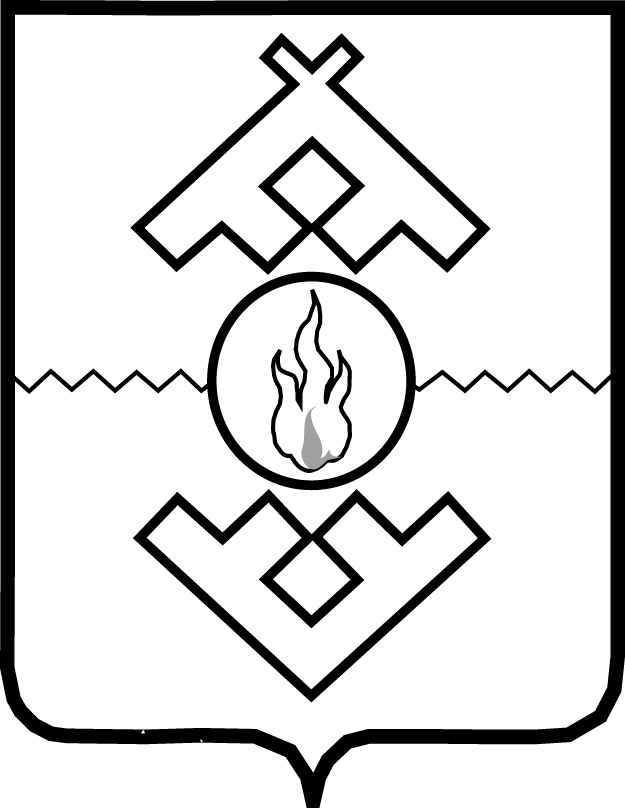 Управление имущественных и земельных отношенийНенецкого автономного округа(УИЗО НАО)ПРИКАЗот 15 сентября 2016 г. № 32 г. Нарьян-МарО внесении изменения в административный регламент предоставления государственной услуги«Установление сервитута»В соответствии с Федеральным законом от 27.07.2010 № 210-ФЗ «Об организации предоставления государственных и муниципальных услуг», постановлением Администрации Ненецкого автономного округа от 30.09.2011 № 216-п «О разработке и утверждении административных регламентов исполнения государственных функций и административных регламентов предоставления государственных услуг», постановлением Администрации Ненецкого автономного округа от 25.08.2015 № 275-п «Об утверждении Положения об Управлении имущественных и земельных отношений Ненецкого автономного округа», в целях приведения нормативных правовых актов Управления имущественных и земельных отношений Ненецкого автономного округа в соответствие с законодательством Российской Федерации, ПРИКАЗЫВАЮ:1. Внести в административный регламент предоставления государственной услуги «Установление сервитута», утвержденный приказом Управления имущественных и земельных отношений Ненецкого автономного округа от 09.11.2015 № 10, следующее изменение, изложив пункт 32 в следующей редакции:«32. При предоставлении государственной услуги для лиц                                      с ограниченными возможностями должны быть обеспечены:1) условия беспрепятственного доступа к зданию, помещению в котором предоставляется государственная услуга, а также для беспрепятственного пользования транспортом, средствами связи и информации;2) возможность самостоятельного передвижения по территории, на которой расположены здания, помещения, в которых предоставляется госуда рственная услуга;3) условия посадки в транспортное средство и высадки из него, в том числе с использованием кресла-коляски;4) сопровождение инвалидов, имеющих стойкие расстройства функции зрения и самостоятельного передвижения; надлежащее размещение оборудования и носителей информации, необходимых для обеспечения беспрепятственного доступа инвалидов к объектам (зданиям, помещениям), в которых предоставляется государственная услуга, с учетом ограничения их жизнедеятельности;5) дублирование необходимой для инвалидов звуковой и зрительной информации, а также надписей, знаков и иной текстовой и графической информации знаками, выполненными рельефно-точечным шрифтом Брайля;6) допуск сурдопереводчика и тифлосурдопереводчика;7) допуск собаки-проводника на объекты (здания, помещения), в которых предоставляется государственная услуга;8) оказание инвалидам помощи в преодолении барьеров, мешающих получению ими государственной услуги наравне с другими лицами.».2. Настоящий приказ вступает в силу через 10 дней после дня его официального опубликования.Начальник Управления имущественных и земельных отношений Ненецкого автономного округа                             А.В.Голговская